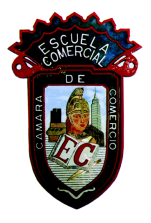 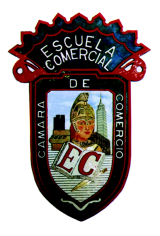 TRABAJOS A REALIZAR.Debido a lo sucedido en la CDMX se solicita a los alumnos de Licenciatura, mismos que se 
encuentran cursando la materia de Matemáticas Financieras dar solución a los siguientes ejercicios.Los trabajos adjuntos se estarán considerando dentro de la primera evaluación.Guía de Estudio:  1.- Naturaleza del Emprendedor.-  Características.2.- El Entorno Actual del Emprendedor.-2.1 Cultural2.2 Tecnológico2.3 Económico2.4 Global.3.- Tipos de Inteligencia4.- Métodos de Estudio y Análisis.5.-  Tipos y Desarrollo de Habilidades y Competencias.MATERIA:  
Desarrollo de Emprendedores / 700-AHTFECHA: Septiembre / 2017   PROFESOR : Francisco Maliachi 